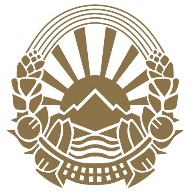 Република Северна МакедонијаМинистерство за транспорт и врски___________________________________ПРЕДЛОГ НА ЗАКОН ЗА ИЗМЕНУВАЊЕ И ДОПОЛНУВАЊЕ НА ЗАКОНОТ ЗА ЈАВНА ЧИСТОТА – по скратена постапкаСкопје, 2023 годинаПРЕДЛОГ НА ЗАКОН ЗА ИЗМЕНУВАЊЕ И ДОПОЛНУВАЊЕ НА ЗАКОНОТ ЗА ЈАВНА ЧИСТОТАЧлен 1Во Законот за јавна чистота („Службен весник на Република Македонија“ бр.111/08, 64/09, 88/10, 114/10, 23/11, 53/11, 80/12, 163/13, 44/15, 147/15, 31/16 и „Службен весник на Република Северна Македонија“ бр.122/21), во член 11-а став 1 зборовите „и 33-а“ се бришат.Член 2	Во членот 38 став 1 по бројот „34“ сврзникот „и“ се брише и се става запирка, а по бројот „35“ се додаваат зборовите „и 37-а“. Зборовите „ќе поднесе“ се заменуваат со зборовите „ќе поднесат“.	Во ставот 7 по зборот „евиденција“ се додава сврзникот „за“.Член 3	Членот 40 се менува и гласи: „Кога општинскиот комунален инспектор, комуналниот инспектор на општините во градот Скопје, комуналниот инспектор на градот Скопје, односно униформираниот полициски службеник и комуналниот редар ќе утврди дека е сторен прекршок од член 33 на овој закон, составува записник за констатиран прекршок, во кој се забележуваат битните елементи на дејствието од кое произлегува правното обележје на прекршокот, лично име, адреса и единствен матичен број на граѓанинот, ако се работи за странец и број на патна исправа и држава, времето, местото и начинот на сторување на прекршокот, описот на дејствието, правната квалификација на прекршокот и лицата затекнати на самото место, како и дава предлог за порамнување со издавање на прекршочен платен налог согласно Законот за прекршоците. Записникот го потпишува овластено службено лице и сторителот.Доколку сторителот на прекршокот се согласи на предлогот за порамнување со издавање на прекршочен платен налог, општинскиот комунален инспектор, комуналниот инспектор на општините во градот Скопје односно комуналниот инспектор на градот Скопје, униформираниот полициски службеник и комуналниот редар тоа го забележуваат во записник за констатиран прекршок и на сторителот ќе му врачи прекршочен платен налог во кој се наведуваат битните елементи на дејствието, од кое произлегува правното обележје на прекршокот, лично име, адреса и единствен матичен број на граѓанинот, ако се работи за странец и број на патна исправа и држава, местото и времето на сторување на прекршокот, правната квалификација на прекршокот, износот на глобата, број на сметката за плаќање и правна поука. По приемот на прекршочниот платен налог од ставот 2 на овој член, сторител на прекршокот е должен да ја плати изречената глоба во рок од осум дена од денот на приемот на прекршочниот платен налог на сметката означена во прекршочниот платен налог.Сторителот кој ќе ја плати глобата во рокот од осум дена од денот на приемот на прекршочниот платен налог, ќе плати половина од изречената глоба, за кое право се поучува во правната поука. 	Доколку сторителот не се согласи да му биде издаден прекршочен платен налог со плаќање на половина од изречената глоба, општинскиот комунален инспектор, комуналниот инспектор на општините во градот Скопје односно комуналниот инспектор на градот Скопје, униформираниот полициски службеник и комуналниот редар, ќе поднесе барање за поведување на прекршочна постапка пред надлежен суд во рок од 30 дена од денот на сторување на прекршокот. За сторените прекршоци од ставот 1 на овој член на сторителот на прекршокот судот може да му изрече општокорисна работа согласно со Законот за прекршоците. Општинскиот комунален инспектор, комуналниот инспектор на општините во градот Скопје, комуналниот инспектор на градот Скопје и униформираниот полициски службеник и комуналниот редар се должни да водат евиденција за издадените прекршочни платни налози и за исходот на покренатите постапки.Во евиденцијата од ставот 6 на овој член се собираат, обработуваат и чуваат следните податоци: име и презиме, односно назив на сторителот на прекршокот, живеалиште, односно престојувалиште, седиште, вид на прекршокот, број на прекршочниот платен налог кој се издава и исход на постапката. 	Личните податоци од ставот 7 на овој член се чуваат пет години од денот на внесување во евиденцијата.Формата и содржината на прекршочниот платен налог ја пропишува министерот за транспорт и врски.Член 4По членот 40-б се додава нов член 40-в, кој гласи:„Член 40-вСредствата од глоби изречени во прекршочна постапка поведена по барање од општинскиот комунален инспектор, комуналниот инспектор на општините во градот Скопје, комуналниот инспектор на градот Скопје и комуналниот редар, се приход на општините, општините во градот Скопје и градот Скопје.Средствата од глобите изречени во прекршочна постапка поведени по барање на униформираните полициски службеници се приход на Буџетот на Република Северна Македонија.“		Член 5Започнатите прекршочни постапки до денот на влегувањето во сила на овој закон ќе завршат согласно Законот за јавна чистота („Службен весник на РМ“ бр.111/08, 64/09, 88/10, 114/10, 23/11, 53/11, 80/12, 163/13, 44/15, 147/15, 31/16 и „Службен весник на Република Северна Македонија“ бр.122/21).Член 6Подзаконскиот акт предвиден со овој закон ќе се донесе во рок од два месеци од денот на влегувањето во сила на овој закон.Член 7Овој закон влегува во сила осмиот ден од денот на објавувањето во „Службен весник на Република Северна Македонија“.